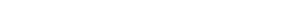 Prozess - SteckbriefProzess - SteckbriefProzess - SteckbriefProzess - SteckbriefProzess - SteckbriefProzess - SteckbriefProzess - SteckbriefProzess - SteckbriefProzess - SteckbriefProzess - SteckbriefProzess - SteckbriefProzess - SteckbriefALLGEMEINESALLGEMEINESALLGEMEINESALLGEMEINESALLGEMEINESALLGEMEINESALLGEMEINESALLGEMEINESProzessnamePersonalentwicklungPersonalentwicklungPersonalentwicklungProzesseigentümerPersonalwesenProzessanalystLeiter des PersonalwesensProzessversion1.0Datum29.09.2013INHALTINHALTINHALTINHALTINHALTINHALTINHALTINHALTKurzbeschreibungErmittlung und Durchführung von Entwicklungs- und SchulungsmaßnahmenErmittlung und Durchführung von Entwicklungs- und SchulungsmaßnahmenErmittlung und Durchführung von Entwicklungs- und SchulungsmaßnahmenProzesszielErmittlung und Durchführung von Entwicklungs- und SchulungsmaßnahmenErmittlung und Durchführung von Entwicklungs- und SchulungsmaßnahmenErmittlung und Durchführung von Entwicklungs- und SchulungsmaßnahmenROLLENROLLENROLLENROLLENROLLENROLLENROLLENROLLENVerantw. ProzessmanagerTeamleiter des PersonalwesensTeamleiter des PersonalwesensTeamleiter des PersonalwesensProzessanwenderMitarbeiter des Personalwesens, SchulungsbeauftragterMitarbeiter des Personalwesens, SchulungsbeauftragterMitarbeiter des Personalwesens, SchulungsbeauftragterProzessanwenderMitarbeiter des Personalwesens, SchulungsbeauftragterMitarbeiter des Personalwesens, SchulungsbeauftragterMitarbeiter des Personalwesens, SchulungsbeauftragterZUSÄTZLICHE INFORMATIONENZUSÄTZLICHE INFORMATIONENZUSÄTZLICHE INFORMATIONENZUSÄTZLICHE INFORMATIONENZUSÄTZLICHE INFORMATIONENZUSÄTZLICHE INFORMATIONENZUSÄTZLICHE INFORMATIONENZUSÄTZLICHE INFORMATIONENProzessinputEntwicklungsbedarfEntwicklungsbedarfEntwicklungsbedarfProzessinputEntwicklungsbedarfEntwicklungsbedarfEntwicklungsbedarfProzessoutputEntwicklungsmaßnahme durchgeführtEntwicklungsmaßnahme durchgeführtEntwicklungsmaßnahme durchgeführtProzessoutputEntwicklungsmaßnahme durchgeführtEntwicklungsmaßnahme durchgeführtEntwicklungsmaßnahme durchgeführtProzessauslösendesEreignis (Start)Personalentwicklungsmaßnahmen angestoßenPersonalentwicklungsmaßnahmen angestoßenPersonalentwicklungsmaßnahmen angestoßenProzessauslösendesEreignis (Start)Personalentwicklungsmaßnahmen angestoßenPersonalentwicklungsmaßnahmen angestoßenPersonalentwicklungsmaßnahmen angestoßenGrob enthaltene ProzessteileEntwicklungsbedarf ermitteln, mögliche Entwicklungs- oder Schulungsmaßnahmen erfassenEntwicklungsbedarf ermitteln, mögliche Entwicklungs- oder Schulungsmaßnahmen erfassenEntwicklungsbedarf ermitteln, mögliche Entwicklungs- oder Schulungsmaßnahmen erfassenProzesskennzahlen,Messgrößen---Prozesskennzahlen,Messgrößen---Prozesskennzahlen,Messgrößen---Prozesskennzahlen,Messgrößen---StärkenErmittlung des Entwicklungsbedarfs für die Ausübung der Arbeitstätigkeit des Personals und zielgerechte MaßnahmenanwendungErmittlung des Entwicklungsbedarfs für die Ausübung der Arbeitstätigkeit des Personals und zielgerechte MaßnahmenanwendungErmittlung des Entwicklungsbedarfs für die Ausübung der Arbeitstätigkeit des Personals und zielgerechte MaßnahmenanwendungVerbesserungspotentiale---AnforderungenSchulungsmöglichkeiten und Flexibilität in den ArbeitseinheitenSchulungsmöglichkeiten und Flexibilität in den ArbeitseinheitenSchulungsmöglichkeiten und Flexibilität in den ArbeitseinheitenBeteiligte Organisationseinheiten / StellenAbteilung des zutreffenden Personals, SchulungsteamAbteilung des zutreffenden Personals, SchulungsteamAbteilung des zutreffenden Personals, SchulungsteamBeteiligte Organisationseinheiten / StellenAbteilung des zutreffenden Personals, SchulungsteamAbteilung des zutreffenden Personals, SchulungsteamAbteilung des zutreffenden Personals, SchulungsteamBeteiligte Organisationseinheiten / StellenAbteilung des zutreffenden Personals, SchulungsteamAbteilung des zutreffenden Personals, SchulungsteamAbteilung des zutreffenden Personals, SchulungsteamBeteiligte Organisationseinheiten / StellenAbteilung des zutreffenden Personals, SchulungsteamAbteilung des zutreffenden Personals, SchulungsteamAbteilung des zutreffenden Personals, SchulungsteamProzessartFührungsprozessKernprozess UnterstützungsprozessFührungsprozessKernprozess UnterstützungsprozessProzessartFührungsprozessKernprozess UnterstützungsprozessFührungsprozessKernprozess UnterstützungsprozessProzessartFührungsprozessKernprozess UnterstützungsprozessFührungsprozessKernprozess Unterstützungsprozess